The Nativity of the Holy VirginRUSSIAN ORTHODOX GREEK CATHOLIC CHURCH1220 CRANE STREETMENLO PARK,  CALIFORNIA 94025(650)  326-5622 tserkov.org Неделя по Богоявлении -- Преп. Отца Нашего Феодосия, Общих Житий Началньика -- Глас 8Тропари и Кондаки после Малого Входа:Тропарь Воскресный Глас 8:С высоты́ снизше́л еси́, Благоутро́бне, погребе́ние прия́л еси́ тридне́вное, да на́с свободи́ши страсте́й, Животе́ и Воскресе́ние на́ше, Го́споди, сла́ва Тебе́.Тропарь Праздника Глас 1:Во Иорда́не креща́ющуся Тебе́, Го́споди,/ Тро́ическое яви́ся поклоне́ние:/ Роди́телев бо глас свиде́тельствоваше Тебе́,/ возлю́бленнаго Тя Сы́на имену́я,/ и Дух, в ви́де голуби́не,/ изве́ствоваше словесе́ утвержде́ние./ Явле́йся Христе́ Бо́же,/ и мир просвеще́й, сла́ва Тебе́.Тропарь Прихода Глас 4:Рождество Твое, Богородице Дево, /радость возвести всей вселенней: /из Тебе бо возсия Солнце правды Христос Бог наш, /и разрушив клятву, даде благословение, /и упразднив смерть, дарова нам живот вечный.Тропарь Преподобнаго Глас 8:Слез твои́х тече́ньми, пусты́ни безпло́дное возде́лал еси́,/ и и́же из глубины́ воздыха́ньми во сто трудо́в уплодоноси́л еси́,/ и был еси́ свети́льник вселе́нней, сия́я чудесы́, Феодо́сие о́тче наш,/ моли́ Христа́ Бога, спасти́ся душа́м на́шим.Кондак Воскресный Глас 8:Воскре́с из гро́ба, уме́ршыя воздви́гл еси́, и Ада́ма воскреси́л еси́, и Е́ва лику́ет во Твое́м воскресе́нии, и мирсти́и концы́ торжеству́ют, е́же из ме́ртвых воста́нием Твои́м, Многоми́лостиве.Кондак Храма Глас 4:Иоаким и Анна поношения безчадства/ и Адам и Ева от тли смертныя свободистася, Пречистая,/ во святем рождестве Твоем./ То празднуют и людие Твои,/ вины прегрешений избавльшеся,/ внегда звати Ти:// неплоды раждает Богородицу и Питательницу Жизни нашея.Кондак Преподобнаго Глас 8:Насажде́н во дво́рех Го́спода твоего́,/ преподо́бными твои́ми доброде́тельми красно́ процве́л еси́,/ и умно́жил еси́ чада твоя в пусты́ни,/ слез твои́х ту́чами напая́емая,/ стадонача́льниче Бо́жии Боже́ственных дворо́в./ Те́мже зове́м: ра́дуйся, о́тче Феодо́сие.Кондак Праздника Глас 4:Яви́лся еси́ днесь вселе́нней,/ и свет Твой, Го́споди, зна́менася на нас,/ в ра́зуме пою́щих Тя:/ прише́л еси́ и яви́лся еси́,/ Свет Непристу́пный.Послание к Ефесяном (4:7-13)7Каждому же из нас дана благодать по мере дара Христова. 8Посему и сказано: восшед на высоту, пленил плен и дал дары человекам. 9А "восшел" что́ означает, как не то, что Он и нисходил прежде в преисподние места земли? 10Нисшедший, Он же есть и восшедший превыше всех небес, дабы наполнить все. 11И Он поставил одних Апостолами, других пророками, иных Евангелистами, иных пастырями и учителями, 12к совершению святых, на дело служения, для созидания Тела Христова, 13доколе все придем в единство веры и познания Сына Божия, в мужа совершенного, в меру полного возраста Христова;Евангелие От Матфея (4:12-17):12Услышав же Иисус, что Иоанн отдан под стражу, удалился в Галилею 13и, оставив Назарет, пришел и поселился в Капернауме приморском, в пределах Завулоновых и Неффалимовых, 14да сбудется реченное через пророка Исаию, который говорит: 15земля Завулонова и земля Неффалимова, на пути приморском, за Иорданом, Галилея языческая, 16народ, сидящий во тьме, увидел свет великий, и сидящим в стране и тени смертной воссиял свет. 17С того времени Иисус начал проповедовать и говорить: покайтесь, ибо приблизилось Царство Небесное.Слово от Феофана Затворника: Вчера Апостол вооружил христианина, вступившего на путь спасения, духовным всеоружием, а ныне указывает руководителей в этом бранном шествии и последнюю светлую цель всего, на воодушевление в притрудностях. Руководители - пастыри и учители, которых дал Господь Церкви, и устами которых Сам изрекает благопотребное всякому руководственное указание, коль скоро кто обращается к ним с верою и молитвенным к Господу обращением. Истину эту знают самоотверженно идущие путем Господним, и без жаления себя ведущие борьбу с врагами спасения. Они в пастырях своих всегда встречают помощь и вразумление, когда со стороны смотря и ожидать бы ее нельзя было. Ибо не к человекам приходят, а ко Господу, всегда готовому руководить и вразумлять через человеков сих всякого искренно и с верою ищущего у Него себе помощи. Светлая цель последняя есть "в меру полного возраста Христова", - возраст "в мужа совершенного". Что есть муж совершенный в обычном порядке, всем ведомо; и нельзя найти человека, которому не было бы желательно достигнуть такого совершенства; но что есть муж совершенный в Господе, никому неведомо, кроме вступивших в этот возраст. Это однако не должно ни у кого охлаждать ревности к достижению и себе такого возраста, а напротив более еще возгревать ее; потому что неведомость зависит от высоты того совершенства духовного, которое именуется мужским возрастом в жизни по Богу. Апостол определил его восприятием полноты совершенств, явленных в Господе Спасителе. Всякий видит, что есть из-за чего к званию нашему приложить "все старание".Объявления:Будет прямая трансляция Литургии на нашей странице в Фейсбуке в воскресенье (24-01) в 10:00 (и на вебсайте). Если вы хотите исповедоваться, позвоните или напишите и-мейл о. Андрею.Если вы знаете о ком-нибудь из наших прихожан, которые заболели, пожалуйста, дайте нам знать! У о. Андрея есть возможность причастить болящих.О. Андрей будет проводить приёмные часы через ZOOM с 16:00 до 18:00 в среду, 27 января.Будет заседание приходского совета через ZOOM в 17:30 (28 января).Будет занятие Закона Божьего в 15:00 в субботу 30-01 через ZOOMБудет трансляция Великой Вечерни в субботу (30-01) в 17:00Будет прямая трансляция Божественной Литургии на улице на нашей странице в Фейсбуке в воскресенье (31-01) в 10:00 (и на вебсайте). Можно набрать освященную воду после литургии!Помолитесь, пожалуйста, за рабов божиих: Нина, Елизавета Матфеевна, Анна (Прокушкина), Михаил (Синкевич), Ираида (Лак), Анисия (Князик), София, Семён, Николай, Татьяна, Анатолий, Евгений, Клавдия, Ксения, Екатерина, Наталья. За усопших: Светлана, Анна. НЕ ПРОПУСТИТЕвозможность поддержать наш приход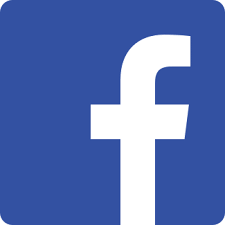 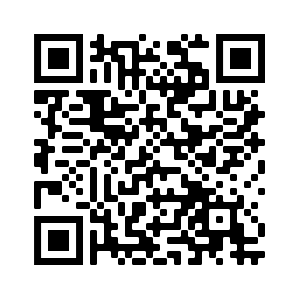 Ставьте лайки на Facebook! @Nativityoftheholyvirginorthodoxchurchmenlopark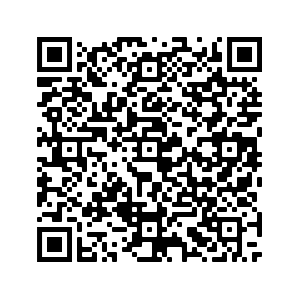 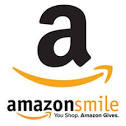 Поддержите нас с помощью Amazon Smile: ищите“The Nativity Of The Holy Virgin Russian Orthodox Greek Catholic Church”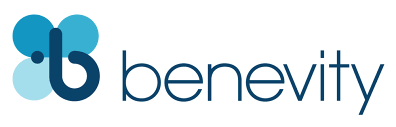 Ваша компания УДВОИТ каждое пожертвование при использовании Benevity!Sunday After Theophany –– Venerable Father Theodosius the Great, the Cenobiarch –– Tone 8Resurrectional Troparion –– Tone 8Thou didst descend from on high, O merciful One!Thou didst accept the three-day burial to free us from our sufferings! //O Lord, our Life and Resurrection, glory to thee!Troparion (Feast) –– Tone 1When Thou, O Lord, wast baptized in the Jordan,                                the worship of the Trinity was made manifest.                                 for the voice of the Father bore witness to Thee,                             and called Thee his beloved Son.                                              and the Spirit, in the form of a dove                                         confirmed the truthfulness of his word.                                       O Christ our God, who hast revealed Thyself //                                and hast enlightened the world, glory to Thee!    Troparion (Parish) –– Tone 4Your Nativity, O Virgin, / has proclaimed joy to the whole universe! / The Sun of Righteousness, Christ our God, / has shone from You, O Theotokos! / By annulling the curse, / He bestowed a blessing. / By destroying death, He has granted us eternal Life.Troparion (Theodosius) –– Tone 8By a flood of tears you made the desert fertile,and your longing for God brought forth fruits in abundance.By the radiance of miracles you illumined the whole universe! //O our holy father Theodosius, pray to Christ our God that our soulsmay be saved!Kontakion (Resurrection) –– Tone 8By rising from the tomb, thou didst raise the dead and resurrect Adam.Eve exults in thy Resurrection,And the world celebrates thy rising from the dead, O greatly merciful One!Kontakion (Parish) –– Tone 4By Your Nativity, O Most Pure Virgin, / Joachim and Anna are freed from barrenness; / Adam and Eve, from the corruption of death. / And we, your people, freed from the guilt of sin, celebrate and sing to you: / The barren woman gives birth to the Theotokos, the nourisher of our life!Kontakion (Theodosius) –– Tone 8You were planted in the courts of the Lord, and blossomed there,bringing forth praiseworthy virtues, O master of God’s holy sheepfold!You greatly multiplied your children in the wilderness,giving them to drink from the abundance of your tears. //Therefore we cry out to you:  “Rejoice, O father Theodosius!”Kontakion (Prefeast) –– Tone 4Today Thou hast appeared to the universeand Thy light, O Lord, has shone on uswho with understanding praise Thee:Thou hast come and revealed Thyself, //O Light unapproachable.        Ephesians 4:7-13 (Epistle, Sunday After)7 But to each one of us grace was given according to the measure of Christ’s gift. 8 Therefore He says: “When He ascended on high, He led captivity captive, and gave gifts to men.” 9 (Now this, “He ascended” – what does it mean but that He also first descended into the lower parts of the earth? 10 He who descended is also the One who ascended far above all the heavens, that He might fill all things.) 11 And He Himself gave some to be apostles, some prophets, some evangelists, and some pastors and teachers, 12 for the equipping of the saints for the work of ministry, for the edifying of the body of Christ, 13 till we all come to the unity of the faith and of the knowledge of the Son of God, to a perfect man, to the measure of the stature of the fullness of Christ;Matthew 4:12-17 (Gospel, Sunday After)12 Now when Jesus heard that John had been put in prison, He departed to Galilee. 13 And leaving Nazareth, He came and dwelt in Capernaum, which is by the sea, in the regions of Zebulun and Naphtali, 14 that it might be fulfilled which was spoken by Isaiah the prophet, saying: 15 “The land of Zebulun and the land of Naphtali, by the way of the sea, beyond the Jordan, Galilee of the Gentiles: 16 The people who sat in darkness have seen a great light, and upon those who sat in the region and shadow of death Light has dawned.” 17 From that time Jesus began to preach and to say, “Repent, for the kingdom of heaven is at hand.”On St Theodosius – from OCA.org:Saint Theodosius the Great lived during the fifth-sixth centuries, and was the founder of cenobitic monasticism. He was born in Cappadocia of pious parents. Endowed with a splendid voice, he zealously toiled at church reading and singing. Saint Theodosius prayed fervently that the Lord would guide him on the way to salvation. In his early years he visited the Holy Land and met with Saint Simeon the Stylite (September 1), who blessed him and predicted future pastoral service for him.Yearning for the solitary life, Saint Theodosius settled in Palestine into a desolate cave, in which, according to Tradition, the three Magi had spent the night, having come to worship the Savior after His Nativity. He lived there for thirty years in great abstinence and unceasing prayer. People flocked to the ascetic, wishing to live under his guidance. When the cave could no longer hold all the monks, Saint Theodosius prayed that the Lord Himself would indicate a place for the monks. Taking a censer with cold charcoal and incense, the monk started walking into the desert.At a certain spot the charcoal ignited by itself and the incense smoke began to rise. Here the monk established the first cenobitic monastery, or Lavra (meaning “broad” or “populous”). Soon the Lavra of Saint Theodosius became renowned, and up to 700 monks gathered at it. According to the final testament of Saint Theodosius, the Lavra rendered service to neighbor, giving aid to the poor and providing shelter for wanderers.Saint Theodosius was extremely compassionate. Once, when there was a famine in Palestine and a multitude of people gathered at the monastery, the monk gave orders to allow everyone into the monastery enclosure. His disciples were annoyed, knowing that the monastery did not have the means to feed all those who had come. But when they went into the bakery, they saw that through the prayers of the abba, it was filled with bread. This miracle was repeated every time Saint Theodosius wanted to help the destitute.At the monastery, Saint Theodosius built a home for taking in strangers, separate infirmaries for monks and laymen, and also a shelter for the dying. Seeing that people from various lands gathered at the Lavra, the saint arranged for services in the various languages: Greek, Georgian and Armenian. All gathered to receive the Holy Mysteries in the large church, where divine services were chanted in Greek.During the reign of the Byzantine Emperor Anastasius (491-518) there arose the heresy of Eutychius and Severus, which recognized neither the sacraments nor the clergy. The emperor accepted the false teaching, and the Orthodox began to suffer persecution. Saint Theodosius stood firmly in defense of Orthodoxy and wrote a letter to the emperor on behalf of the monks, in which they denounced him and refuted the heresy with the teachings of the Ecumenical Councils. He affirmed moreover, that the desert-dwellers and monks would firmly support the Orthodox teaching. The emperor showed restraint for a short while, but then he renewed his persecution of the Orthodox. The holy Elder then showed great zeal for the truth. Leaving the monastery, he came to Jerusalem and in the church, he stood at the high place and cried out for all to hear: “Whoever does not honor the four Ecumenical Councils, let him be anathema!” For this bold deed the monk was sent to prison, but soon returned after the death of the emperor.Saint Theodosius accomplished many healings and other miracles during his life, coming to the aid of the needy. Through his prayers he once destroyed the locusts devastating the fields in Palestine. Also by his intercession, soldiers were saved from death, and he also saved those perishing in shipwrecks and those lost in the desert.Once, the saint gave orders to strike the semandron (a piece of wood hit with a mallet), so that the brethren would gather at prayer. He told them, “The wrath of God draws near the East.” After several days it became known that a strong earthquake had destroyed the city of Antioch at the very hour when the saint had summoned the brethren to prayer.Before his death, Saint Theodosius summoned to him three beloved bishops and revealed to them that he would soon depart to the Lord. After three days, he died at the age of 105. The saint’s body was buried with reverence in the cave in which he lived at the beginning of his ascetic deeds.Announcements:There will be a livestream (only) of Liturgy on our parish FaceBook page at 10:00 AM Sunday January 24th (and on our website). If you would like to have confession, please e-mail or call Fr Andrew. If you know of anyone who has fallen ill, please let Fr Andrew know. He is able to commune sick people during this time.Fr Andrew will have Office Hours via ZOOM from 4 to 6 PM on Wednesday January 27th.There will be a Parish Council Meeting on ZOOM on January 28th at 5:30 PM.Church School will meet via ZOOM at 3 PM on Saturday 01-30.Great Vespers will be live streamed Saturday January 30th at 5 PMThere will be a livestream of the outdoor Divine Liturgy on our parish FaceBook page at 10:00 AM Sunday January 31st (and on our website). Holy Water from Theophany may be picked up after Liturgy!Please pray for the servants of God: Nina, Elizaveta Matfeevna, Anna (Prokushkina), Michael (Sinkewitsch), Eroeda (Luck), Anisia (Knyazik), Sophia, Simon, Nikolai, Tatiana, Anatoly, Eugene, Claudia, Ksenia, Katherine, Natalia. Departed: Svetlana, Anna. STAY CONNECTEDsupport our parishLike us on Facebook! @NativityoftheholyvirginorthodoxchurchmenloparkSupport us by using Amazon Smile: search“The Nativity Of The Holy Virgin Russian Orthodox Greek Catholic Church”DOUBLE the impact of your donation through workplace donation matching with Benevity!